Протокол №8заседания тендерной комиссии по подведению итогов тендера по закупу медицинских изделий по оказанию гарантированного объема бесплатной медицинской помощи и медицинской помощи в системе обязательного социального медицинского страхования на 2024 год (35 лотов)г. Астана 11 часов 00 минут 					13 февраля   2024 года1.Тендерная комиссия в следующем составе: 7 февраля  2024 года в 11 часов 00 минут в конференц-зале, расположенном по адресу:                           г. Астана, Левый берег, ул. Керей, Жанибек хандары, д 10, произвела процедуру вскрытия конвертов с тендерными заявками, представленными для участия в тендере по закупу  медицинских изделий по оказанию гарантированного объема бесплатной медицинской помощи и медицинской помощи в системе обязательного социального медицинского страхования на 2023 год (35 лотов) (далее – Тендер) в соответствии с Правилами организации и проведения закупа лекарственных средств, медицинских изделий и специализированных лечебных продуктов в рамках гарантированного объема бесплатной медицинской помощи, дополнительного объема медицинской помощи для лиц, содержащихся в следственных изоляторах и учреждениях уголовно-исполнительной (пенитенциарной) системы, за счет бюджетных средств и (или) в системе обязательного социального медицинского страхования, фармацевтических услуг, утвержденных приказом  Министра здравоохранения Республики Казахстан от 7 июня 2023 года № 110 (далее-Правила).          13 февраля  2024  года в 11 часов 00 минут в конференц-зале, расположенном по адресу: г. Астана, Левый берег, ул. Керей Жанибек хандары, д 10, тендерная комиссия собралась для рассмотрения тендерных заявок, поступивших от потенциальных поставщиков для участия в тендере по закупу медицинских  изделий по оказанию гарантированного объема бесплатной медицинской помощи и медицинской помощи в системе обязательного социального медицинского страхования на 2024 год (35 лотов) в соответствии с Правилами. 2. Наименование, краткое описание и выделенная сумма для закупа медицинских изделий по оказанию гарантированного объема бесплатной медицинской помощи и медицинской помощи в системе обязательного социального медицинского страхования на 2024 год представлены ниже:3. Экспертная комиссия для участия в данном Тендере не привлекалась.4. Тендерные заявки на участие в тендере в установленные сроки, до истечения окончательного срока представления тендерных заявок представили следующие потенциальные поставщики:5. Цена и другие условия каждой тендерной заявки отражены в приложении к настоящему Протоколу с указанием наименований, краткого описания лотов, условий поставок, которые оглашены всем присутствующим при процедуре вскрытия конвертов с тендерными заявками.6.Оценка и сопоставление тендерных заявок: ТОО «ОPTONIC»:по  лоту № 1,  не представлены документы, подтверждающие соответствие предлагаемых изделий медицинского назначения пп. 1) п. 11 Главы 4 Правил;        7.Тендерная комиссия по результатам оценки и сопоставления тендерных заявок потенциальных поставщиков РЕШИЛА:1) определить победителя по каждому лоту тендера в соответствии с пунктом 66  Правил:2) отклонить тендерные заявки следующих потенциальных поставщиков на основании пп. 10) п.62  Правил:ТОО «ОPTONIC» по лоту № 1. 3) признать тендер несостоявшимся по лотам №№ 3, 18, 20, 31, 32,   в соответствии с пп 1) п. 65 Правил;4) признать тендер несостоявшимся по лотам №№ 1 в соответствии с пп 2) п. 65 Правил;5) отделу государственных закупок и маркетинга обеспечить проведение всех необходимых мероприятий, предусмотренных Правилами, в том числе заключение договоров в соответствии с Правилами.За данное решение проголосовали:«ЗА» – единогласно;«ПРОТИВ» – нет.Председатель комиссии:Председатель комиссии:Председатель комиссии:Председатель комиссии:Абдрахманова С.А. - Председатель Правления, председатель тендерной комиссии;Председатель Правления, председатель тендерной комиссии;Мусабекова Ш.Ж. -заместитель Председателя Правления по медицинской работе, заместитель председателя тендерной комиссии;заместитель Председателя Правления по медицинской работе, заместитель председателя тендерной комиссии;Члены комиссии:Члены комиссии:Члены комиссии:Члены комиссии:Турганбекова А.А. - руководитель лаборатории иммунологического типирования тканей (HLA);руководитель лаборатории иммунологического типирования тканей (HLA);Жанзакова Ж.Ж.  -заведующая отделением иммунологического сопровождения трансплантации органов;заведующая отделением иммунологического сопровождения трансплантации органов;Давлетова Д.Е.- главный экономист;главный экономист;Тугамбаев Д.М.- юрист;юрист;Болтаева К.С.- начальник отдела маркетинга и государственых закупок;начальник отдела маркетинга и государственых закупок;Секретарь тендерной комиссии:Сарсенбаева А.Т. -и.о. менеджера отдела маркетинга и государственных закупок, секретарь тендерной комиссии.и.о. менеджера отдела маркетинга и государственных закупок, секретарь тендерной комиссии.№ лотаНаименование товара, краткая характеристикаЕдиница измеренияКоличествоЦена за единицу, тенгеСумма, тенге1Набор лабораторных реагентов для выделения ДНК из крови для автоматической станции BEXS 12  (набор 180 выделении)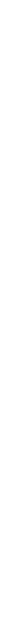 упаковка11861 350,00  9 474 850,002Набор для выделения ДНК человека на мембранной колонке из 0,5-1 мл ЭДТА-/цитратного биологического материала (набор на 250 выделении)упаковка13581 980,00  7 565 740,003Фермент Taq ДНК полимераза с активностью 5 U в 1 мкл, в одном флаконе 50 мкл с 250 U, в 1 упаковке 20фл по 50мклупаковка4780 000,00  3 120 000,004Набор диагностических реагентов предназначены для проведения ПЦР в амплификаторах для диагностики антигенов системы HLA I и II классов (HLA-A*/B*/DRB1*) методом ПЦР SSP одного образца на одном 96-ти луночном планшете Набор -20 тестовнабор24872 539,0020 940 936,005Наборы диагностических реагентов предназначены для проведения ПЦР в амплификаторах для диагностики антигенов системы HLA I и II классов (ABDR ) методом ПЦР SSP одного образца на одном 96-ти луночном планшете 
Набор  - 10 тестовнабор8966 680,007 733 440,006Набор реагентов для типирования HLA-A* методом секвенирования на капиллярном генетическом анализаторе с предварительным выделением гаплотипов на 16-ти луночном ПЦР стрипе и дальнейшего секвенирования исследуемого образца по экзонам 1,2,3,4 в прямом и обратном направлении. В упаковке 24 тестанабор6984 502,005 907 012,007Набор реагентов для типирования HLA-B*  методом секвенирования на капиллярном генетическом анализаторе  с предварительным выделением гаплотипов на 16-ти луночном ПЦР стрипе и дальнейшего секвенирования исследуемого образца по экзонам 1,2,3,4 в прямом и обратном направлении. В упаковке 24 тестанабор6984 502,005 907 012,008Набор реагентов  для типирования HLA-Cw* методом секвенирования на капиллярном генетическом анализаторе  с предварительным выделени-ем гаплотипов на 16-ти луночном ПЦР стрипе и дальнейшего секвенирования исследуемого образца по экзонам 1,2,3,4 в прямом и обратном направлении. В упаковке 24 теста.набор6984 502,005 907 012,009Набор реагентов для типирования HLA-DRB1* методом секвенирования на капиллярном генетическом анализаторе  с предварительным выделе-нием гаплотипов на 16-ти луночном ПЦР стрипе и дальнейшего секвенирования исследуемого образца по экзонам 2,3 в прямом и обратном направлении, а также по 86 кодону. В упаковке 24 теста.набор6984 502,005 907 012,0010Набор реагентов для типирования HLA-DQB1* методом секвенирования на капиллярном генетическом анализаторе  с предварительным выделе-нием гаплотипов на 8-ми луночном ПЦР стрипе и дальнейшего секвенирования исследуемого образца по экзонам 2,3 в прямом и обратном направлении. В упаковке 24 теста.набор6820 418,004 922 508,0011Набор диагностических реагентов предназначены для проведения ПЦР диагностики HLA ABC методом флуорисценции. Набор на  10 типированийнабор75781 769,0058 632 675,0012Набор диагностических реагентов предназначены для проведения ПЦР диагностики HLA DRDQDP методом флуорисценции. Набор на  10 типированийнабор4612 900,002 451 600,0013Набор диагностических реагентов предназначены для проведения ПЦР диагностики HLA DRDQ методом флуорисценции. Набор на  30 типированийнабор22984 409,0021 656 998,0014Набор гистотипирующих сывороток в 72-х луночном планшете для определения антигенов системы  HLA локусов ABС, набор рассчитан на типирование 5-х образцовнабор78192 071,0014 981 538,0015Набор реагентов для выделения всех видов лимфоцитов методом розеткообразования, набор на выделение клеток из 250 мл крови набор10799 200,007 992 000,0016HLA Реагент применяемый для секвенирования методом NGS   A,B,C,DRB1,DQA1, DQB1, DPB1 high res 24/7 testsупаковка753 877 494,00290 812 050,0017Набор с ферментом  для очистки ПЦР фрагментов для дальнейшего проведения  секвенирования,упаковка 2000 реакций/4 мл упаковка13 128 155,003 128 155,0018Набор с полимером 7 для проведения  секвенирования в 24-х капиллярном генетическом анализаторе 3500, упаковка на 40 инъекцииупаковка22820 476,0018 050 472,0019Реагент для очистки раствора от "невстроившихся терминаторов" после реакции циклического секвенирования, уп=50гр упаковка10500 000,005 000 000,0020Набор реагентов для определения HLA-антител класса I и II  методом ИФА, в упаковке 40 тестов  упаковка31 753 136,005 259 408,0021Набор для скрининга антител к HLA-антигенам классов I и II для LABScan 3D анализатора, 100 тестовнабор81 403 763,0011 230 104,0022Набор с флуоресцентными метками для определения одного вида антигена 1-класса HLA-системы для анализатора  LABScan 3D, 25 тестовнабор153 246 192,0048 692 880,0023Набор с флуоресцентными метками для определения одного вида антигена 2 класса HLA-системы  для анализатора LABScan 3D, 25 тестовнабор152 570 631,0038 559 465,0024Набор для определения антител к HLA-антигенам классов I и II и серопозитивности  для анализатора LABScan 3D , 25 тестовнабор121 413 684,0016 964 208,0025Набор для идентификация 15 STR-локусов и амиологена AmpFLSTR генов с ПЦР ампликонами, в наборе 200 тестов набор55 000 000,0025 000 000,0026Набор для секвенирования на 100 реакций для генетического анализатора 3500, 3500 XL упаковка31 871 181,005 613 543,0027Набор для типирования антигенов локуса HLA-А на анализаторе Luminex 3D, набор на 50 тестов набор41 270 000,005 080 000,0028Набор для типирования антигенов локуса HLA-B на анализаторе Luminex 3D, набор на 50 тестов набор41 270 000,005 080 000,0029Набор для типирования антигенов локуса HLA-DRB1 на анализаторе Luminex 3D, набор на 50 тестов набор41 270 000,005 080 000,0030Набор для скрининга антител IgG к  HLA класса  I и  II на основе технологии мультиплексного анализа на анализаторе  Luminex, набор на 96 тестов  набор261 040 000,0027 040 000,0031Набор для качественного выявления IgG- панель реактивных антител к HLA класса  I на основе технологии мультиплексного анализа на анализаторе Luminex, набор на 24 тестовнабор37627 000,0023 199 000,0032Набор для качественного выявления IgG- панель реактивных антител к HLA класса II на основе технологии мультиплексного анализа на анализаторе Luminex, набор на 24 тестовнабор20627 000,0012 540 000,0033Набор для качественного выявления IgG- специфических  антител к HLA класса I на основе технологии мультиплексного анализа на анализаторе Luminex, набор на 24 тестовнабор51 650 000,008 250 000,0034Набор для качественного выявления IgG- специфических  антител к HLA класса II на основе технологии мультиплексного анализа на анализаторе Luminex, набор на 24 тестовнабор51 500 000,007 500 000,0035Фермент   полимераза с активностью 5U в 1 мкл для постановки реакции секвенирования ПЦР продукта, упаковка 5 фл по 1000 мклупаковка15 120 106,005 120 106,00№ п/пНаименование потенциального поставщикаАдрес потенциального поставщикаВремя и дата предоставления заявок1ТОО «ОPTONIC»г.Астана,ул.Керей-Жанибек хандар д 5, н.п.4707.02.2024 г08:48№№№лотаНаименование лотаТорговое наименованиеСумма, тенгеУсловия поставкиНаименование потенциального поставщикаАдрес потенциального поставщика12Набор для выделения ДНК человека на мембранной колонке из 0,5-1 мл ЭДТА-/цитратного биологического материала (набор на 250 выделении)ПРОТРАНС ДНК Вох 5007 565 740,00DDP пункт назначенияТОО «ОPTONIC»г.Астана,ул.Керей-Жанибек хандар д 5, н.п.4724Набор диагностических реагентов предназначены для проведения ПЦР в амплификаторах для диагностики антигенов системы HLA I и II классов (HLA-A*/B*/DRB1*) методом ПЦР SSP одного образца на одном 96-ти луночном планшете Набор -20 тестовПРОТРАНС HLA-A*/B*/DRB1* Циклерплатная система20 940 936,00DDP пункт назначенияТОО «ОPTONIC»г.Астана,ул.Керей-Жанибек хандар д 5, н.п.4735Наборы диагностических реагентов предназначены для проведения ПЦР в амплификаторах для диагностики антигенов системы HLA I и II классов (ABDR ) методом ПЦР SSP одного образца на одном 96-ти луночном планшете 
Набор  - 10 тестовHLA-Ready Gene ABDR7 733 440,00DDP пункт назначенияТОО «ОPTONIC»г.Астана,ул.Керей-Жанибек хандар д 5, н.п.4746Набор реагентов для типирования HLA-A* методом секвенирования на капиллярном генетическом анализаторе с предварительным выделением гаплотипов на 16-ти луночном ПЦР стрипе и дальнейшего секвенирования исследуемого образца по экзонам 1,2,3,4 в прямом и обратном направлении. В упаковке 24 тестаПРОТРАНС S4 HLA-A* Циклерстрипс5 907 012,00DDP пункт назначенияТОО «ОPTONIC»г.Астана,ул.Керей-Жанибек хандар д 5, н.п.4757Набор реагентов для типирования HLA-B*  методом секвенирования на капиллярном генетическом анализаторе  с предварительным выделением гаплотипов на 16-ти луночном ПЦР стрипе и дальнейшего секвенирования исследуемого образца по экзонам 1,2,3,4 в прямом и обратном направлении. В упаковке 24 тестаПРОТРАНС S4 HLA-B* Циклерстрипс5 907 012,00DDP пункт назначенияТОО «ОPTONIC»г.Астана,ул.Керей-Жанибек хандар д 5, н.п.4768Набор реагентов  для типирования HLA-Cw* методом секвенирования на капиллярном генетическом анализаторе  с предварительным выделени-ем гаплотипов на 16-ти луночном ПЦР стрипе и дальнейшего секвенирования исследуемого образца по экзонам 1,2,3,4 в прямом и обратном направлении. В упаковке 24 теста.ПРОТРАНС S4 HLA-Cw* Циклерстрипс5 907 012,00DDP пункт назначенияТОО «ОPTONIC»г.Астана,ул.Керей-Жанибек хандар д 5, н.п.4779Набор реагентов для типирования HLA-DRB1* методом секвенирования на капиллярном генетическом анализаторе  с предварительным выделе-нием гаплотипов на 16-ти луночном ПЦР стрипе и дальнейшего секвенирования исследуемого образца по экзонам 2,3 в прямом и обратном направлении, а также по 86 кодону. В упаковке 24 теста.ПРОТРАНС S4 HLA-DRB1* Циклерстрипс5 907 012,00DDP пункт назначенияТОО «ОPTONIC»г.Астана,ул.Керей-Жанибек хандар д 5, н.п.47810Набор реагентов для типирования HLA-DQB1* методом секвенирования на капиллярном генетическом анализаторе  с предварительным выделе-нием гаплотипов на 8-ми луночном ПЦР стрипе и дальнейшего секвенирования исследуемого образца по экзонам 2,3 в прямом и обратном направлении. В упаковке 24 теста.ПРОТРАНС S2 HLA-DRB1* Циклерстрипс4 922 508,00DDP пункт назначенияТОО «ОPTONIC»г.Астана,ул.Керей-Жанибек хандар д 5, н.п.47911Набор диагностических реагентов предназначены для проведения ПЦР диагностики HLA ABC методом флуорисценции. Набор на  10 типированийHLA FluoGene ABC58 632 675,00DDP пункт назначенияТОО «ОPTONIC»г.Астана,ул.Керей-Жанибек хандар д 5, н.п.471012Набор диагностических реагентов предназначены для проведения ПЦР диагностики HLA DRDQDP методом флуорисценции. Набор на  10 типированийHLA-FluoGene DRDQDP plus2 451 600,00DDP пункт назначенияТОО «ОPTONIC»г.Астана,ул.Керей-Жанибек хандар д 5, н.п.471113Набор диагностических реагентов предназначены для проведения ПЦР диагностики HLA DRDQ методом флуорисценции. Набор на  30 типированийHLA-FluoGene DRDQ21 656 998,00DDP пункт назначенияТОО «ОPTONIC»г.Астана,ул.Керей-Жанибек хандар д 5, н.п.471214Набор гистотипирующих сывороток в 72-х луночном планшете для определения антигенов системы  HLA локусов ABС, набор рассчитан на типирование 5-х образцовHLA-Ready Plate ABC 14414 981 538,00DDP пункт назначенияТОО «ОPTONIC»г.Астана,ул.Керей-Жанибек хандар д 5, н.п.471315Набор реагентов для выделения всех видов лимфоцитов методом розеткообразования, набор на выделение клеток из 250 мл крови Реагент RosetteSep TM HLA Total Lymphocyte Enrichment Coctail 7 992 000,00DDP пункт назначенияТОО «ОPTONIC»г.Астана,ул.Керей-Жанибек хандар д 5, н.п.471416HLA Реагент применяемый для секвенирования методом NGS   A,B,C,DRB1,DQA1, DQB1, DPB1 high res 24/7 testsHolotype HLA 24/7 – Конфигурация A1 & CE v2290 812 050,00DDP пункт назначенияТОО «ОPTONIC»г.Астана,ул.Керей-Жанибек хандар д 5, н.п.471517Набор с ферментом  для очистки ПЦР фрагментов для дальнейшего проведения  секвенирования,упаковка 2000 реакций/4 мл Реагент для очистки продуктов ПЦР ExoSap-IT tm3 128 155,00DDP пункт назначенияТОО «ОPTONIC»г.Астана,ул.Керей-Жанибек хандар д 5, н.п.471619Реагент для очистки раствора от "невстроившихся терминаторов" после реакции циклического секвенирования, уп=50гр Sephadex G-505 000 000,00DDP пункт назначенияТОО «ОPTONIC»г.Астана,ул.Керей-Жанибек хандар д 5, н.п.471721Набор для скрининга антител к HLA-антигенам классов I и II для LABScan 3D анализатора, 100 тестовLABScreen Mixed (LSM12)11 230 104,00DDP пункт назначенияТОО «ОPTONIC»г.Астана,ул.Керей-Жанибек хандар д 5, н.п.471822Набор с флуоресцентными метками для определения одного вида антигена 1-класса HLA-системы для анализатора  LABScan 3D, 25 тестовLABScreen® Single Antigen(LS2A01, LS1A04)48 692 880,00DDP пункт назначенияТОО «ОPTONIC»г.Астана,ул.Керей-Жанибек хандар д 5, н.п.471923Набор с флуоресцентными метками для определения одного вида антигена 2 класса HLA-системы  для анализатора LABScan 3D, 25 тестовLABScreen® Single Antigen(LS2A01, LS1A04)38 559 465,00DDP пункт назначенияТОО «ОPTONIC»г.Астана,ул.Керей-Жанибек хандар д 5, н.п.472024Набор для определения антител к HLA-антигенам классов I и II и серопозитивности  для анализатора LABScan 3D , 25 тестовLABScreen PRA (LS1PRA, LS2PRA)16 964 208,00DDP пункт назначенияТОО «ОPTONIC»г.Астана,ул.Керей-Жанибек хандар д 5, н.п.472125Набор для идентификация 15 STR-локусов и амиологена AmpFLSTR генов с ПЦР ампликонами, в наборе 200 тестов Набор для идентификации AmpFLSTR генов с ПЦР ампликонами, набор – 200 тестов25 000 000,00DDP пункт назначенияТОО «ОPTONIC»г.Астана,ул.Керей-Жанибек хандар д 5, н.п.472226Набор для секвенирования на 100 реакций для генетического анализатора 3500, 3500 XL Набор для секвенирования 100 реак BigDye Terminator v1.1 Cycle Sequencing Kit, 100rxn (4337450) состоит из 4336697 и 43367745 613 543,00DDP пункт назначенияТОО «ОPTONIC»г.Астана,ул.Керей-Жанибек хандар д 5, н.п.472327Набор для типирования антигенов локуса HLA-А на анализаторе Luminex 3D, набор на 50 тестов LIFECODES HLA-A eRES SSO Typing Kit5 080 000,00DDP пункт назначенияТОО «ОPTONIC»г.Астана,ул.Керей-Жанибек хандар д 5, н.п.472428Набор для типирования антигенов локуса HLA-B на анализаторе Luminex 3D, набор на 50 тестов LIFECODES HLA-B eRES SSO Typing Kit5 080 000,00DDP пункт назначенияТОО «ОPTONIC»г.Астана,ул.Керей-Жанибек хандар д 5, н.п.472529Набор для типирования антигенов локуса HLA-DRB1 на анализаторе Luminex 3D, набор на 50 тестов LIFECODES HLA-DRB1 eRES SSO Typing Kit5 080 000,00DDP пункт назначенияТОО «ОPTONIC»г.Астана,ул.Керей-Жанибек хандар д 5, н.п.472630Набор для скрининга антител IgG к  HLA класса  I и  II на основе технологии мультиплексного анализа на анализаторе  Luminex, набор на 96 тестов  LIFECODES LifeScreen Deluxe27 040 000,00DDP пункт назначенияТОО «ОPTONIC»г.Астана,ул.Керей-Жанибек хандар д 5, н.п.472733Набор для качественного выявления IgG- специфических  антител к HLA класса I на основе технологии мультиплексного анализа на анализаторе Luminex, набор на 24 тестовLIFECODES LSA Class I Kit8 250 000,00DDP пункт назначенияТОО «ОPTONIC»г.Астана,ул.Керей-Жанибек хандар д 5, н.п.472834Набор для качественного выявления IgG- специфических  антител к HLA класса II на основе технологии мультиплексного анализа на анализаторе Luminex, набор на 24 тестовLIFECODES LSA Class II Kit7 500 000,00DDP пункт назначенияТОО «ОPTONIC»г.Астана,ул.Керей-Жанибек хандар д 5, н.п.472935Фермент   полимераза с активностью 5U в 1 мкл для постановки реакции секвенирования ПЦР продукта, упаковка 5 фл по 1000 мклПолимераза 5 х 1000 ед. AmpliTaq Gold DNA Polymerase 5 x 1000 units with Gold Buffer and MgCl2 solution (4311818)5 120 106,00DDP пункт назначенияТОО «ОPTONIC»г.Астана,ул.Керей-Жанибек хандар д 5, н.п.47Председатель тендерной комиссии:Абдрахманова С.А.Заместитель председателя комиссии: Мусабекова Ш.Ж.Члены тендерной комиссии:Турганбекова А.А.Жанзакова Ж.Ж.  Давлетова Д.Е.Тугамбаев Д.М.Болтаева К.С.Секретарь тендерной комиссииСарсенбаева А.Т.